INDICAÇÃO Nº 7384/2017Sugere ao Poder Executivo Municipal e Setor Competente a manutenção do semáforo na Av. Amizade.Excelentíssimo Senhor Prefeito Municipal, Nos termos do Art. 108 do Regimento Interno desta Casa de Leis, dirijo-me a Vossa Excelência para sugerir que, por intermédio do Setor competente, seja realizada a manutenção do SEMÁFORO na Av. da Amizade esquina com a av. São Paulo, neste município. Justificativa:Conforme reivindicação de munícipes, este vereador solicita a manutenção desse SEMÁFORO para evitar acidentes no local descrito acima, uma vez que o fluxo de veículos e pessoas é muito intenso nessa via. Muitos pedestres atravessam e caminham no lugar, o que pode vir a provocar acidentes de trânsito e outras ocorrências.Plenário “Dr. Tancredo Neves”, em 18/09/2017.Edivaldo Silva MeiraVereador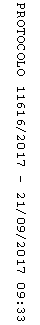 